成县中医医院紧急采购亚定点医院改建相关设备及医院重症病房监护设备项目（第一包）邀请文件招标编号：GSDF202302（1）招标单位: 成县中医医院招标代理机构: 甘肃東方工程项目管理有限公司二〇二三年一月附件1:评标组织、原则及方法附件2：商务条款偏离表附件3：技术偏离表附件4：中小企业声明函附件5：其他第一章  邀请公告成县中医医院紧急采购亚定点医院改建相关设备及医院重症病房监护设备项目（第一包）邀请公告陇南新鼎立商贸有限公司、甘肃隆晟商贸有限公司、甘肃道康医疗器械有限公司：甘肃東方工程项目管理有限公司受成县中医医院委托，对成县中医医院紧急采购亚定点医院改建相关设备及医院重症病房监护设备项目（第一包）以邀请招标的形式进行采购，特邀请贵公司前来参加。一、项目基本情况 项目编号：GSDF202302（1）项目名称：成县中医医院紧急采购亚定点医院改建相关设备及医院重症病房监护设备项目（第一包）预算金额：20.55万元采购需求：采购办公用品1批（具体内容及参数详见招标文件）合同履行期限：按合同约定执行本项目（是/否）接受联合体投标：否二、申请人的资格要求 1、供应商须符合《中华人民共和国政府采购法》第二十二条之规定；2、具有合法有效的法人营业执照、（国、地）税务登记证、组织机构代码证、开户许可证；3、供应商未被列入“信用中国”网站(www.creditchina.gov.cn)记录失信被执行人或重大税收违法案件当事人名单或政府采购严重违法失信行为记录名单；不处于中国政府采购网(www.ccgp.gov.cn)政府采购严重违法失信行为信息记录中的禁止参加政府采购活动期间的方可参加本项目的投标； 4、本项目不接受联合体投标；5、落实政府采购政策需满足的资格要求：政府采购促进中小企业发展暂行办法》（财库〔2011〕181号）、关于印发中小企业划型标准规定的通知（工信部联企业【2011】300号）、符合政府采购《节能产品政府采购清单》、《环境标志产品政府采购清单》优先采购政策、《关于促进残疾人就业政府采购政策的通知》（财库【2017】141号）等。三、获取采购文件 时间：2023-01-03至2023-01-05，每天上午8:30至11:30，下午14:30至17:30地点：甘肃東方工程项目管理有限公司（成县万家惠超市四楼）被邀请的投标人请于2023年01月05日17:30分前将电子版确认投标回执函递交至甘肃東方工程项目管理有限公司。四、响应文件提交截止时间：2023-01-06  15：00地点：甘肃東方工程项目管理有限公司会议室五、开启时间：2023-01-06  15：00地点：甘肃東方工程项目管理有限公司会议室六、其他补充事宜：无七、凡对本次采购提出质疑，请按以下方式联系1.采购人信息名 称：成县中医医院地 址：陇南市成县联系方式：0939-32062262.采购代理机构信息名 称：甘肃東方工程项目管理有限公司地 址：成县陇南大道万家惠超市四楼联系方式：18719551619甘肃東方工程项目管理有限公司2023年01月02日第二章 供应商须知及 前附表本表关于货物的具体要求是对供应商须知的具体补充和修改，如有矛盾，应以本表为准。供应商须知说    明1、定义   1.1 “采购人”系指成县中医医院。       1.2 “招标代理机构”系指甘肃東方工程项目管理有限公司。   1.3 “供应商” 系指符合本次招标所规定的相应资质要求，参加报价竞争的法人单位。   1.4 “成交人”指最终被授予合同的供应商。   1.5 “货物”系指卖方按合同要求，向采购人提供的一切设备、机械、仪器、备件、工具、手册及有关技术资料和材料。   1.6 “服务”系指合同规定卖方需承担的运输、保险、安装、试验、调试、技术协助、校准、培训以及其他类似的义务。   1.7 “买方”系指成县中医医院。   1.8 “卖方”系指提供合同货物和服务的成交厂商。2、合格的供应商    凡在国内工商行政管理部门注册，具有独立企业法人资格，生产或销售拟采购所需货物的供应商均可参加。并应当提交以下资格证明文件：1、供应商须符合《中华人民共和国政府采购法》第二十二条之规定；2、具有合法有效的法人营业执照、（国、地）税务登记证、组织机构代码证、开户许可证；3、供应商未被列入“信用中国”网站(www.creditchina.gov.cn)记录失信被执行人或重大税收违法案件当事人名单或政府采购严重违法失信行为记录名单；不处于中国政府采购网(www.ccgp.gov.cn)政府采购严重违法失信行为信息记录中的禁止参加政府采购活动期间的方可参加本项目的投标； 4、本项目不接受联合体投标；5、落实政府采购政策需满足的资格要求：政府采购促进中小企业发展暂行办法》（财库〔2011〕181号）、关于印发中小企业划型标准规定的通知（工信部联企业【2011】300号）、符合政府采购《节能产品政府采购清单》、《环境标志产品政府采购清单》优先采购政策、《关于促进残疾人就业政府采购政策的通知》（财库【2017】141号）等。3、报价费用3.1 供应商应承担与投标活动有关的一切费用，不论报价的结果如何，招标代理机构和采购人在任何情况下均无义务和责任承担这些费用。二、采购文件4、采购文件构成   4.1 采购文件包括：   (1) 邀请公告   (2) 供应商须知及前附表   (3) 报价函格式   (4) 资格证明文件   (5) 技术要求、报价文件技术组成（附件2、附件3）   (6) 报价一览表4.2 供应商应仔细阅读采购文件中的所有内容。如果供应商未按采购文件要求提交全部资料，或提交的报价文件没有对采购文件做出实质性响应，那么供应商将承担其风险，并有可能导致报价文件被拒绝。5、采购文件的澄清5.1 对采购文件有异议的供应商，均应在开标截止日期1日前按照甘财采【2009】16号文件要求以书面形式当面递交招标代理机构。6、采购文件的修改6.1 采购文件的修改将以书面形式包括信函和传真，通知所有购买采购文件的供应商，并对其具有约束力，供应商应立即以信函、传真形式确认已收到修改文件。6.2 为使供应商编写报价文件时有充分时间对采购文件的修改部分进行研究，招标代理机构可酌情延长报价截止日期，并通知每一个供应商。三、报价文件的编制7、报价的语言及度量衡7.1 供应商提交的报价文件以及供应商和招标代理机构就报价交换的文件和来往信件均应使用中文。7.2 除在技术文件中另有规定外，度量衡单位应使用公制单位。8、报价文件的组成8.1 供应商编写的报价文件应包括(但不限于)下列部分：(1) 报价函(2) 报价一览表           (3) 分项报价表(4) 供应商出具的资质证明文件(按照本须知第12条要求和第五章提供的格式出具)(5) 证明供应商提供的货物及服务是合格的，且符合采购文件规定的文件（按照本须知第13条要求编制）   （6）其他。9、报价文件格式9.1 供应商应按采购文件第8条的内容与要求和第五章提供的格式编写其报价文件，供应商不得缺少或留空任何采购文件要求填写的表格或提交的资料。9.2 供应商应将报价文件按第8条规定的顺序编排、并应编制目录、逐页标注连续页码，并装订成册。10、报价10.1 根据《技术总则和技术规格书》规定的供货和责任范围，供应商应对全套设备进行总报价，总报价包括了全套设备合同项下卖方提供技术、设计、制造、采购、交货、安装、技术服务、培训服务、调试、试车和验收等的全部责任和义务。供应商未单独列明的分项价将视同该项目的费用已包含在其它分项中，合同执行中不予另行支付。10.2 供应商应按照采购文件规定的商务、合同和技术责任进行报价。如供应商做出偏离，应在《商务偏离表》（见附件2）和《技术偏离表》（见附件3）中列出。    10.3 报价表中成交的价格在合同执行过程中是固定不变的，不得以任何理由变更，任何以可调整的价格提交的报价将作为非响应性报价而予以拒绝。 11、报价货币    11.1 报价应以人民币报价。12、供应商资格的证明文件    12.1 供应商应填写并提交采购文件第五章所附的“资格证明文件”。13、证明货物的合格性和符合采购文件规定的文件    13.1 供应商应提交证明文件证明其拟报价的货物的合格性符合采购文件规定。该证明文件作为报价文件的一部分。    13.2 证明货物和服务与采购文件的要求相一致的文件可以是文字资料、图纸或数据，供应商应提供： (1) 货物主要技术指标和运行性能的详细说明； (2) 对照采购文件技术规格、参数与要求，逐条说明所提供货物和服务已对采购文件的技术规格、参数与要求做出了实质性的响应，或申明与技术规格、参数与要求条文的偏差和例外（按附件2技术规格偏离表格式填写）。特别对于有具体参数要求的指标，供应商必须提供所投设备的具体参数值。14、报价有效期	14.1 所投的标应从询开标截止之日起60天内有效。15、报价文件的式样和签署（电子标不适用）15.1供应商应准备一份报价文件正本和“供应商须知前附表”中规定数目的副本，及一份电子版本，并以恰当方式将每份清楚标以“正本”、“副本”、“电子版本”等。若正本和副本不符，以正本为准，电子版与纸制文件不符，以纸制文件为准。15.2报价文件的正本需打印，并由供应商或经正式授权的代表在报价文件上签字，同时须加盖供应商公章。报价文件的副本可采用正本的复印件。15.3除供应商对错处作必要的修改外，报价文件中不许有加行、涂抹或改写。若有修改须由供应商法定代表人或其授权代表签字并盖公章。    15.4电话、传真、电子邮件等形式的报价概不接受。    15.5供应商必须提供法定代表人和其正式授权代表的身份证复印件。其正式的授权代表如在开标现场进行必要的澄清或答疑时还必须出示身份证原件以确认其有效身份，否则将视为无效报价。四、报价文件的密封和递交16报价文件的密封和标记（电子标不适用）16.1 为方便开标唱标，供应商需将开标一览表（与正本中的保持一致）单独密封并在信封上标明“开标一览表”字样。在封口处加密封印盖章后单独提交。 16.2 应将报价文件的正本、所有的副本和电子版本用单独的信封密封，且在信封上标明“正本”、“副本”等字样，然后再将该项中所有信封封装在一个外层信封中并加盖密封印章。16.3 内外层封套均应满足以下要求：（1）清楚标明递交至“供应商须知前附表”中指明的地址。（2）写明文件编号/标号及“在      年    月   日（提交报价文件日期）      时（开标时间）以前不得开封”的字样。16.4 内层封套应写明供应商名称和地址，以便如果报价文件被宣布为“迟到”报价时，能原封退回。16.5 如果外层信封未按照第17.3条要求密封和加写标记并加盖印章，招标代理机构对误投或过早启封概不负责。17、报价截止日期17.1招标代理机构收到报价文件的时间不得迟于供应商须知前附表中规定的截止日期。17.2 招标代理机构可以酌情延长报价截止期。在此情况下，采购人、招标代理人和供应商受报价截止期制约的所有权利和义务均应延长至新的截止日期。18、迟交的报价文件18.1 招标代理机构将拒绝并原封退回在其规定的报价截止日期后收到的任何报价文件。19、报价文件的修改和撤回19.1 供应商在递交报价文件后，可以修改和撤回其报价文件，但招标代理机构必须在规定的报价截止期之前收到该修改或撤回的书面通知。19.2 供应商的修改或撤回通知书，应按第17条规定密封、标注和递送,并应在封套上加注“修改”或“撤回”字样。19.3 报价截止期之后的修改和撤回均无效。五、评标20、评标要求20.1 招标代理机构将在“供应商须知前附表”规定的时间、地点组织招标。供应商应委派代表参加。20.2 提交了可接受的“撤回”通知的报价将不予开封。20.3 招标代理机构将做报价记录。21、评标小组组建及工作21.1 招标代理机构将按照《中华人民共和国政府采购法》及《中华人民共和国政府采购法》相关规定组建评标小组。21.2评标小组由采购人代表及抽取的有关专家组成。21.3评标小组负责开标工作，依据采购文件对报价文件进行综合评审，并向采购人提交书面评标报告。21.4 评审方法：最低评标价法，是指在质量和服务均能满足采购文件实质性响应要求的供应商中，报价最低的供应商为成交供应商。22、评标过程的保密性22.1从开始评标，直到向成交的供应商授予合同时止，凡与审查、澄清、评价和比较报价的有关资料以及授标意见等，均不得向供应商及与本项目无关的其他人透露。22.2 在开标过程中，如果供应商试图在报价文件审查、澄清、比较及授予合同方面向采购人施加任何影响，其报价将被拒绝。23、报价文件的评审（商务部分）      23.1供应商在开标之前必须出具以下资质：        (1) 企业营业执照、税务登记证、组织机构代码证 ；        (2) 法定代表人授权书及被授权人身份证 ；23.2评标小组将对确定为实质上响应的报价进行审核，看其是否有计算上和累加上的算术错误，修正错误的原则如下：如果以数字表示的金额和用文字表示的金额不一致时，应以文字表述的  金额为准；(2) 当单价与数量的乘积和总价不一致时，以单价为准，并修正总价及报价。23.4 评标小组判断报价文件的响应性只根据报价文件的内容，而不寻求外部的证据。23.5如果报价实质性没有响应采购文件的要求，其报价将被拒绝。供应商不得     通过修正或撤消不合要求的偏离或保留从而使其报价成为实质上响应的报价。  23.6本次招标的评审采用在质量和服务均能满足采购文件实质性响应要求的供应商中，报价最低的供应商为成交供应商。24、报价文件的评审（技术部分）24.1主要评审（但不限于）以下方面内容：(1) 供应商采购文件技术参数响应程度；(2) 报价货物技术的合格性和可靠性；(3) 技术指标满足程度；(4) 其他。24.2评审工作应严格按照采购文件、报价文件进行评审。在符合采购需要、质量和服务相等的前提下，以提出最低报价的供应商作为成交供应商。25、报价文件的澄清25.1 为有助于对报价文件的审查、评价和比较，评标期间可分别要求供应商对其报价文件进行澄清或答疑，有关澄清或答疑要求的答复应以书面形式提交。26、其他事宜     26.1供应商只能一次报出不得更改的价格，不得擅自对报价单作任何改动，否则招标机构有权对其所改动的标段作无效报价处理。六、确定成交人27. 评标结束后，评标委员会按照评审结果，推荐拟成交人。28．评标结果结果将在网上公示（甘肃省政府采购网）。29．信息公示    29.1评标结果公告结束后3个工作日后，由招标代理机构将以书面形式向成交人发出《成交通知书》。《成交通知书》一经发出即发生法律效力。    29.2《成交通知书》为合同签订的前提和合同附件之一。七、授予合同30、合同授予标准30.1 采购人应将合同授予被确定为实质上响应采购文件要求的，能够满意的履行合同义务且报价最低的供应商。31、授予合同时变更数量的权利31.1 采购人在授予合同时，有权对“货物需求一览表”中规定的货物数量和服务予以增加或减少。32、接受和拒绝任何或所有报价的权力32.1 采购人保留在授标之前任何时候接受或拒绝任何报价，以及宣布招标程序无效或拒绝所有报价的权力，对受影响的供应商不承担任何责任。33、成交通知书33.1 在报价有效期期满之前，招标代理机构将以书面或传真形式通知成交人成交。成交人在收到成交通知书后，应立即以书面或传真形式回复招标代理机构，收到成交通知书的日期（或传真日期）即为成交接受日。33.2 成交通知书将是合同的一个组成部分。33.3 招标人对未成交原因不作任何解释。34、签订合同34.1 成交人按成交通知书中要求的时间、地点与采购人签订合同。35、合同文件    除包括“采购文件”规定的全部内容外，还应包括：    (1) 与招标有关的澄清、说明；    (2) 供应商在报价时随同报价文件递交的资料与附图；    (3) 在商谈本合同书时，双方共同签字的补充文件；(4) 有关技术要求的补充内容。36、招标服务费成交人收到成交通知书后应以现金的形式支付给甘肃東方工程项目管理有限公司招标服务费（收费标准执行国家计委计价格【2002】1980号文和发改办价格【2003】857号文中货物招标类型差额定率累进法计算）。第三章 合同条款及合同         格式一、合同条款前附表本表关于招标货物的具体要求是对本合同通用条款的具体补充和修改，如有矛盾，应以本条款为准。二、合同条款1、定义1.1 本合同下列词语应解释为：(1)“合同”系指买方和卖方（以下简称合同双方）已达成的协议，即由双方签订的合同格式中的文件，包括所有的附件、附录和组成合同部分的所有参考文件。    (2)“合同价格”系指根据合同规定，在卖方全面正确地履行合同义务时应支付给卖方的价格。    (3)“货物”系指卖方按合同要求，向采购人提供的一切货物、服务、工具、手册及有关技术资料和材料。(4)“服务”系指合同规定卖方需承担的运输、保险、试验、调试、技术协助、校准、培训以及其它类似的义务。(5)“买方”系指买货物的单位。    (6)“卖方”系指提供合同货物和服务的制造商或代理商。(7)“项目现场”系指将要进行货物安装的地点。(8)“天”指日历天数。2 、原产地原产地系指货物的开采、生产地，或提供辅助服务的来源地。3、技术规格和标准3.1 本合同项下所供货物的技术规格应与采购文件技术参数规定的标准相一致。4、专利权4.1 卖方须保障买方在使用该货物、服务及其任何部分不受到第三方关于侵犯专利权、商标权或工业设计权的指控。任何第三方如果提出侵权指控，卖方须与第三方交涉并承担可能发生的一切法律和费用责任。5、包装要求5.1 提供的全部货物须采用相应标准的保护措施进行包装。这类包装应适于长途运输，并有良好的防潮、防震、防锈和防野蛮装卸等保护措施，以确保货物安全运抵现场。卖方应承担由于其包装不妥而引起货物锈蚀、损坏和丢失的责任。5.2 每件包装箱内应附有一份详细装箱单和质量证书。6、付款6.1 本合同以人民币付款。6.2 卖方应按照双方签订的合同规定交货。交货后买方按合同规定审核后付款；6.3 卖方应在每批货物装运完毕后48小时内将上述10.2条要求除第4项外的单据航寄给买方。6.4 买方将按合同条款前附表规定的付款条件安排付款，并提供国家税务发票。7、伴随服务7.1 卖方还应提供以下服务：      (1) 承担在质量保证期内的所有义务；      (2) 负责对买方人员进行技术培训。7.2 伴随服务的费用应含在合同价中，不单独支付。8、检验    8.1买方根据需要将派人参加中间监制和出厂验收或派代表参加交货地点验收。9、服务9.1根据项目的进度情况，卖方应及时派技术人员到现场负责安装、试车及调试等工作。10、索赔10.1 如果卖方对货物与合同要求不符负有责任，并且买方已于规定的质量保证期内和检验、安装、调试和验收测试期限内提出索赔，卖方应按买方同意的下述一种或多种方法解决索赔事宜。(1) 卖方同意买方拒收货物并把被拒收货物的金额以合同规定的同类货币付给买方，卖方负担发生的一切损失和费用，包括利息、银行费用、运输和保险费、检验费、仓储和装卸费以及保管和保护被拒绝货物所需要的其它必要费用。(2) 根据货物的低劣和受损程度以及买方遭受损失的金额，经双方同意降低货物价格。(3) 更换有缺陷部分，或修理缺陷部分，以达到合同规定的规格、质量和性能，卖方承担一切费用和风险并负担买方遭受的一切直接费用。同时卖方应相应延长更换货物的质量保证期。11、延期交货11.1 卖方应按照合同中买方规定的时间交货和提供服务。11.2 除卖方因不可抗力外而拖延交货将受到以下制裁：按13条加收误期赔偿。12、延期付款买方应按照合同条款前附表中的付款条件，按时付款。13、误期赔偿除合同第19条规定外，如果卖方没有按照合同规定的时间交货和提供服务，买方应从货款中扣除误期赔偿费而不影响合同项下的其它补救方法，赔偿费按合同总价款每天0.1%计收。 但违约损失赔偿的最高限额为迟交设备或未提供服务的合同价的30%。如果达到最高限额，买方有权终止合同。13、不可抗力19.1 签约双方任一方由于受诸如战争、严重火灾、洪水、台风、地震等不可抗力事故的影响而不能执行合同时，履行合同的期限应予以延长，则延长的期限应相当于事故所影响的时间。不可抗力事故系指买卖双方在缔结合同时所不能预见的，并且它的发生及其后果是无法避免和无法克服的。13.2 受阻一方应在不可抗力事故发生后尽快用电报或电传通知对方，并于事故发生后14天内将有关当局出具的证明文件用挂号信寄给对方审阅确认。一旦不可抗力事故的影响持续120天以上，双方应通过友好协商在合理的时间内达成进一步履行合同的协议。14、税费卖方应承担根据现行税法向卖方课征的与履行本合同有关的一切税费。15、履约保证金（无）16、争端的解决16.1 在执行本合同中发生的或与本合同有关的争端，双方应通过友好协商解决，经协商不能达成协议时，双方均可向买方所在地人民法院提起诉讼。16.2 在诉讼期间，除正在进行诉讼部分外，合同其它部分继续执行。17、违约终止合同   17.1出现下列情况之一的，买方可向卖方发出书面通知书，提出终止部分或全部合同。    (1) 如果卖方未能在合同规定的限期内或买方同意延长的限期内完成并交付工程；    (2) 如果卖方未能履行合同规定的其它相关义务；    (3) 如果买方认为卖方在本合同的竞争或实施中有不正当行为。    17.2 如果买方根据上述第23.1条规定，终止了全部或部分合同，买方可以依其认为适当的条件和方法购买与未交设备类似的设备，卖方应承担买方购买类似设备所超出的部分费用。但是卖方应继续执行合同中未终止的部分。18、转让与分包除买方书面同意外，卖方不得部分转让或全部转让其应履行的合同项下的义务。19、通知本合同任何一方给另一方的通知都应以书面的形式发送，该通知发送到本合同所确认的通讯地址即视为送达。20、合同生效及其它       20.1 如需修改合同内容，双方应签署书面修改或补充协议，该修改协议作为本合同的一个组成部分。20.2 本合同一式五份，买卖双方各两份。三、合同格式（可自拟）合 同 号：                 签订日期：                 签订地点：                                       (买方)为一方和                        （卖方）为另一方同意按下述条款和条件签署本合同：１、合同文件下列文件是构成本合同不可分割的部分：合同条款及前附表；合同条款附件：        附件1-报价一览表；        附件2-报价表；        附件2-1：货物说明一览表；        附件2-2：伴随服务费费用分解表；        附件3-商务条款偏离表；        附件4-技术规格偏离表；    附件5-售后服务承诺及相关内容；附件6成交通知书；附件7其他补充文件、协议。2、合同标的2.1  买方同意购买，卖方同意出售下表中所有设备；3、合同金额根据上述文件要求，合同的含税总价为人民币大写              万元（￥       万元），分项价格在“报价表”中有明确规定。４、付款条件4.1货物到达交货地点后，经买方（采购单位）验收合格后，凭验收书（每一项技术、服务、安全标准的履约情况组成）及按合同总价开具的发票（完税价），由买方支付合同全款100%。如买方（采购单位）验收不合格，则有权不予支付合同全款，直至买方（采购单位）验收合格为止。（如与采购方另行约定的，按其约定执行）。５、交货时间和交货地点5.1交货时间：合同签订后5个工作日内。5.2交货地点：成县中医医院指定地点。注：此合同版本仅供参考。第四章  技术要求一、数量需求表二、质量保证期：12 个月（如与采购方另行约定的，按其约定执行） 三、交付期限：5个工作日四、交付地点：合同签订后将货物运送到甲方指定地点。五、其他条款：1、生产厂家的资质、产品检验报告随货同行；2、质量验收时经采购方专家验收不合格，采购方有权退回；3、因特殊采购，根据疫情变化形势，采购方有权调整采购的数量及产品；第五章  投标文件格式（项目名称）响  应	文 	件供应商：                            （盖单位章） 法定代表人（单位负责人）或其委托代理人：          （签字） 	年 	月 	日目	录一、投标函二、开标一览表 三、资格证明文件四、法定代表人（单位负责人）身份证明（适用于无委托代理人的情况） 五、授权委托书（适用于有委托代理人的情况）六、商务和技术偏差表 七、分项报价表八、资格审查资料九、政府采购政策产品等证明材料 十、相关服务计划及售后服务承诺十一、其他需要递交的证明（顺序可自定义）一、投标函 	（采购人名称）：我方已仔细研究了 		（项目名称/包号）材料采购招标项目招标文件的全部内容，愿意以人民币（大写） 			（¥ 		）的投标总报价（其中，增值税税率为 		）提供 		（材料名称及相关服务），交货期 	日历天，投标有效期      天，并按合同约定履行义务。我方的投标文件包括下列内容：开标一览表；法定代表人（单位负责人）身份证明或授权委托书；联合体协议书（如有）；商务和技术偏差表；分项报价表；资格审查资料；投标材料质量标准的详细描述；技术支持资料；相关服务计划；（10）投标有效期；投标文件的上述组成部分如存在内容不一致的，以开标一览表为准。我方承诺除商务和技术偏差表列出的偏差外，我方响应招标文件的全部要求。我方承诺在招标文件规定的投标有效期内不撤销投标文件。如我方中标，我方承诺：在收到中标通知书后，在中标通知书规定的期限内与你方签订合同；在签订合同时不向你方提出附加条件；在合同约定的期限内完成合同规定的全部义务。我方在此声明，所递交的投标文件及有关资料内容完整、真实和准确，且不存在第二章“供应商须知”第 1.4.3 项规定的任何一种情形。 	（其他补充说明）。投  标 人： 		（盖单位章） 法定代表人（单位负责人）或其委托代理人： 		（签字） 地	址： 	网	址： 	电	话： 	传	真： 	邮政编码： 	 	年 	月 	日二、开标一览表项 目 名  称 ： 	招标文件编号： 		                                             金额单位：元备注：报价应包括所有货物费、运输费、安装调试费及其税金、验 收费、等所有费用。投标人名称（单位公章）：                       法人或其授权代表（签字）：                    日期：     年   月   日三、资格证明文件1、营业执照（影印件或复印件，加盖供应商公章）2、机构代码证（影印件或复印件，加盖供应商公章）3、税务登记证（影印件或复印件，加盖供应商公章）注：此三证已办理统一社会信用代码的只需提供营业执照   4、开户行许可证（影印件或复印件，加盖供应商公章）5、其他资质证明文件。四、法定代表人（单位负责人）身份证明供应商名称： 	姓名： 	性别： 	年龄： 	职务： 系 		（供应商名称）的法定代表人（单位负责人）。特此证明。注：本身份证明需由供应商加盖单位公章。供应商： 	（盖单位章） 	年 	月 	日五、授权委托书本人 	（姓名）系 		（供应商名称）的法定代表人（单位负责人），现委托 	（姓名）为我方代理人。代理人根据授权，以我方名义签署、澄清确认、递交、撤回、修改材料采购招标项目投标文件、签    订合同和处理有关事宜，其法律后果由我方承担。委托期限： 	。代理人无转委托权。注：本授权委托书需由供应商加盖单位公章并由其法定代表人（单位负责人）和委托代理人签字。投	标人： 	（盖单位章）法定代表人（单位负责人）： 	（签字）身份证号码：       委托代理人： 	（签字）身份证号码： 	 	年 	月 	日六、商务和技术偏差表1.技术规格偏离表项 目 名  称 ： 	招标文件编号： 	供应商（盖章）： 	法定代表人或委托代理人（签字）： 	日	期： 	年 	月 	日说明：“偏离情况”系指“正偏离”、“负偏离”或“无偏离”。请按所投产品的实际技术参数，逐条对应招标文件“第三卷”中的采购需求要求认真填写该表。2、商务偏离表项目名称：招标文件编号：供应商（盖章）：法定代表人或委托代理人（签字）： 日	期: 	年 	月 	日说明：1.“偏离情况”系指“正偏离”、“负偏离”或“无偏离”。2.请逐条对应招标文件的“ 商务要求”和“合同条款”中要求（若有）的商务要求，认真填写该表。供应商保证：除商务和技术偏差表列出的偏差外，供应商响应招标文件的全部要求。七、分项报价表项 目 名  称 ： 	招标文件编号： 	单位：人民币元供应商（盖章）：法定代表人或委托代理人（签字或盖章）： 日  期: 	年   月 	 日八、资格审查资料（一）基本情况表（二）近年财务状况格式自拟九、政府采购政策产品等证明材料（1）中小企业声明函本公司郑重声明，根据《政府采购促进中小企业发展暂行办法》（财库[2011]181 号）的规定，本公司为 	（请填写：中型、小型、微型）企业。即， 本公司同时满足以下条件：根据《工业和信息化部、国家统计局、国家发展和改革委员会、财政部关于印发中小企业划型标准规定的通知》（工信部联企业[2011]300 号）规定的划分标准，本公司为 （请填写：中型、小型、微型）企业。本公司参加 	单位的 	项目采购活动提供本企业 制造的货物，由本企业承担工程、提供服务，或者提供其他 	（请填写：中型、小型、微型）企业制造的货物。本条所称货物不包括使用大型企业注册商标的货物。本公司对上述声明的真实性负责。如有虚假，将依法承担相应责任。供应商（盖章）：法定代表人或委托代理人（签字）： 	日	期： 	年 	月 	日说明：1.填写前请认真阅读《工业和信息化部、国家统计局、国家发展和改革委员会、财政部关于印发中小企业划型标准规定的通知》（工信部联企业[2011]300 号）和《财政部 工业和信息化部关于印发＜政府采购促进中小企业发展暂行办法＞的通知》(财库[2011]181 号)相关规定。2.中小企业部分提供其他中小企业制造货物的应另附说明，并与后面的开标一栏表保持一致。3.未按上述要求提供、填写的，评审时不予以考虑。（2）“节能产品”、“环境标志产品”证明材料说明：供应商提供的产品属于下列情形，应提供相关证明材料(清单或目录所在页复印件)，并在《报价明细表》中提供相应数据。符合政府采购强制采购政策的(《节能产品政府采购清单》中标记“*”符号节能产品及其他强制采购产品)；符合政府采购优先采购政策的(《节能产品政府采购清单》中非标记“*”符号节能产品，《环境标志产品政府采购清单》中环境标志产品)。未按上述要求提供、填写的，评审时不予以考虑。十、相关服务计划及售后服务承诺十一、其他需要递交的证明成县中医医院紧急采购亚定点医院改建相关设备及医院重症病房监护设备项目（第二包）邀请公告 江西谐渃贸易有限公司、甘肃省郎都医疗器械有限责任公司、甘肃九州博日商贸有限公司：甘肃東方工程项目管理有限公司受成县中医医院委托，对成县中医医院紧急采购亚定点医院改建相关设备及医院重症病房监护设备项目（第二包）以邀请招标的形式进行采购，特邀请贵公司前来参加。一、项目基本情况 项目编号：GSDF202302（2）项目名称：成县中医医院紧急采购亚定点医院改建相关设备及医院重症病房监护设备项目（第二包）预算金额：339.68万元采购需求：采购医疗器械1批（具体内容及参数详见招标文件）合同履行期限：按合同约定执行本项目（是/否）接受联合体投标：否二、申请人的资格要求 1、供应商须符合《中华人民共和国政府采购法》第二十二条之规定；2、具有合法有效的法人营业执照、（国、地）税务登记证、组织机构代码证、开户许可证；3、供应商未被列入“信用中国”网站(www.creditchina.gov.cn)记录失信被执行人或重大税收违法案件当事人名单或政府采购严重违法失信行为记录名单；不处于中国政府采购网(www.ccgp.gov.cn)政府采购严重违法失信行为信息记录中的禁止参加政府采购活动期间的方可参加本项目的投标； 4、本项目不接受联合体投标；5、供应商须具有第二类医疗器械经营备案凭证或医疗器械经营许可证。6、落实政府采购政策需满足的资格要求：政府采购促进中小企业发展暂行办法》（财库〔2011〕181号）、关于印发中小企业划型标准规定的通知（工信部联企业【2011】300号）、符合政府采购《节能产品政府采购清单》、《环境标志产品政府采购清单》优先采购政策、《关于促进残疾人就业政府采购政策的通知》（财库【2017】141号）等。三、获取采购文件 时间：2023-01-03至2023-01-05，每天上午8:30至11:30，下午14:30至17:30地点：甘肃東方工程项目管理有限公司（成县万家惠超市四楼）被邀请的投标人请于2023年01月05日17:30分前将电子版确认投标回执函递交至甘肃東方工程项目管理有限公司。四、响应文件提交截止时间：2023-01-06  16：00地点：甘肃東方工程项目管理有限公司会议室五、开启时间：2023-01-06  16：00地点：甘肃東方工程项目管理有限公司会议室六、其他补充事宜：无七、凡对本次采购提出质疑，请按以下方式联系1.采购人信息名 称：成县中医医院地 址：陇南市成县联系方式：0939-32062262.采购代理机构信息名 称：甘肃東方工程项目管理有限公司地 址：成县陇南大道万家惠超市四楼联系方式：18719551619甘肃東方工程项目管理有限公司2023年01月02日成县中医医院紧急采购亚定点医院改建相关设备及医院重症病房监护设备项目（第三包） 邀请公告兰州盛腾信息技术有限公司、西安汇溪智云信息科技有限公司、丝绸之路东软科技有限公司：甘肃東方工程项目管理有限公司受成县中医医院委托，对成县中医医院紧急采购亚定点医院改建相关设备及医院重症病房监护设备项目（第三包） 以邀请招标的形式进行采购，特邀请贵公司前来参加。一、项目基本情况 项目编号：GSDF202302（3）项目名称：成县中医医院紧急采购亚定点医院改建相关设备及医院重症病房监护设备项目（第三包） 预算金额：40万元采购需求：采购信息系统等（具体内容及参数详见招标文件）合同履行期限：按合同约定执行本项目（是/否）接受联合体投标：否二、申请人的资格要求 1、供应商须符合《中华人民共和国政府采购法》第二十二条之规定；2、具有合法有效的法人营业执照、（国、地）税务登记证、组织机构代码证、开户许可证；3、供应商未被列入“信用中国”网站(www.creditchina.gov.cn)记录失信被执行人或重大税收违法案件当事人名单或政府采购严重违法失信行为记录名单；不处于中国政府采购网(www.ccgp.gov.cn)政府采购严重违法失信行为信息记录中的禁止参加政府采购活动期间的方可参加本项目的投标； 4、本项目不接受联合体投标；5、供应商须具有第二类医疗器械经营备案凭证或医疗器械经营许可证。6、落实政府采购政策需满足的资格要求：政府采购促进中小企业发展暂行办法》（财库〔2011〕181号）、关于印发中小企业划型标准规定的通知（工信部联企业【2011】300号）、符合政府采购《节能产品政府采购清单》、《环境标志产品政府采购清单》优先采购政策、《关于促进残疾人就业政府采购政策的通知》（财库【2017】141号）等。三、获取采购文件 时间：2023-01-03至2023-01-05，每天上午8:30至11:30，下午14:30至17:30地点：甘肃東方工程项目管理有限公司（成县万家惠超市四楼）被邀请的投标人请于2023年01月05日17:30分前将电子版确认投标回执函递交至甘肃東方工程项目管理有限公司。四、响应文件提交截止时间：2023-01-06  15：30地点：甘肃東方工程项目管理有限公司会议室五、开启时间：2023-01-06  15：30地点：甘肃東方工程项目管理有限公司会议室六、其他补充事宜：无七、凡对本次采购提出质疑，请按以下方式联系1.采购人信息名 称：成县中医医院地 址：陇南市成县联系方式：0939-32062262.采购代理机构信息名 称：甘肃東方工程项目管理有限公司地 址：成县陇南大道万家惠超市四楼联系方式：18719551619甘肃東方工程项目管理有限公司2023年01月02日成县中医医院紧急采购亚定点医院改建相关设备及医院重症病房监护设备项目（第四包）邀请公告兰州唯能汽车销售服务有限公司、重庆迪强科技发展有限公司、陕西巨卓科技发展有限公司：     甘肃東方工程项目管理有限公司受成县中医医院委托，对成县中医医院紧急采购亚定点医院改建相关设备及医院重症病房监护设备项目（第四包）以邀请招标的形式进行采购，特邀请贵公司前来参加。一、项目基本情况 项目编号：GSDF202302（4）项目名称：成县中医医院紧急采购亚定点医院改建相关设备及医院重症病房监护设备项目（第四包）预算金额：30万元采购需求：采购救护车1辆（具体内容及参数详见招标文件）合同履行期限：按合同约定执行本项目（是/否）接受联合体投标：否二、申请人的资格要求 1、供应商须符合《中华人民共和国政府采购法》第二十二条之规定；2、营业执照（副本）、税务登记证（副本）、组织机构代码证（副本）（如三证合一只提供具有统一社会信用代码的营业执照）加盖公章；3、若法定代表人投标，须将本人身份证（正、反面）复印件装入投标文件中并加盖公章；若由被授权人投标，须将法定代表人授权函及被授权人身份证（正、反面）复印件和法定代表人身份证复印件（正、反面）装入投标文件中并加盖公章；4、财务状况 (提供经会计事务所审计的2020年度或2021年度财务审计报告或银行出具的近三个月的资信证明）； 5、提供2022年1月至今任意一个月缴纳任意税种的凭据，依法免税的投标人，应提供依法免税的证明材料；6、提供2022年1月至今社保管理部门出具的任意一个月（按年缴纳的提供全年度）缴纳社会保障资金的凭据；7、参加政府采购活动前3年内在经营活动中没有重大违法记录的书面声明原件。 8、供应商须为未被列入“信用中国”网站（www.creditchina.gov.cn）记录“失信被执行人”或“重大税收违法案件当事人名单”或“政府采购严重违法失信行为”记录名单；不处于中国政府采购网（www.ccgp.gov.cn）“政府采购严重违法失信行为信息记录”中的禁止参加政府采购活动期间；自招标公告发布之日起至递交投标文件截止时间前在“信用中国”网站[www.creditchina.gov.cn ]、中国政府采购网[www.ccgp.gov.cn]查询结果为准，如相关失信记录已失效，供应商需提供相关证明资料）； 9、本项目不接受联合体投标。 10、落实政府采购政策需满足的资格要求：政府采购促进中小企业发展暂行办法》（财库〔2011〕181号）、关于印发中小企业划型标准规定的通知（工信部联企业【2011】300号）、符合政府采购《节能产品政府采购清单》、《环境标志产品政府采购清单》优先采购政策、《关于促进残疾人就业政府采购政策的通知》（财库【2017】141号）等。三、获取采购文件 时间：2023-01-03至2023-01-05，每天上午8:30至11:30，下午14:30至17:30地点：甘肃東方工程项目管理有限公司（成县万家惠超市四楼）被邀请的投标人请于2023年01月05日17:30分前将电子版确认投标回执函递交至甘肃東方工程项目管理有限公司。四、响应文件提交截止时间：2023-01-06  16：30地点：甘肃東方工程项目管理有限公司会议室五、开启时间：2023-01-06  16：30地点：甘肃東方工程项目管理有限公司会议室六、其他补充事宜：无七、凡对本次采购提出质疑，请按以下方式联系1.采购人信息名 称：成县中医医院地 址：陇南市成县联系方式：0939-32062262.采购代理机构信息名 称：甘肃東方工程项目管理有限公司地 址：成县陇南大道万家惠超市四楼联系方式：18719551619甘肃東方工程项目管理有限公司2023年01月02日条款号条款名称编列内容1采 购 人名称：成县中医医院地址：陇南市成县联系人：周飞电话：0939-32062262招标代理机构名称：甘肃東方工程项目管理有限公司地址：成县陇南大道万家惠超市四楼联系人：朱蓉联系电话：187195516193采购项目名称成县中医医院紧急采购亚定点医院改建相关设备及医院重症病房监护设备项目（第一包）4项目预算金额20.55万元；（供应商报价超出预算的按无效投标处理）5项目预算资金来源财政资金6交货期5工作日7交货地点甲方指定地点8质量标准合格9供应商资质条件、能力、信誉1、必须符合《中华人民共和国政府采购法》第二十二条的规定；2、须具有统一社会信用代码的营业执照；3、本项目不接受联合体投标；4 、 供 应 商 未 被 列 入 “ 信 用 中 国 ” 网 站(www.creditchina.gov.cn)记录失信 被执行人或重大税收违法案件当事人名单或政府采购严重违法失信行为记录名 单；不处于中国政府采购网(www.ccgp.gov.cn) 政府采购严重违法失信行为信息 记录中的禁止参加政府采购活动期间的方可参加本项目的投标。注：（1）以上条款均为有效期内通过年度年检或复审的证书，要求提供的证明材料为复印件的，一般按原比例彩色复印，须加注“此件与原件一致”字样并加盖投标人公章后参照投标文件编写要求按顺序采用左侧胶装装订到投标文件正副本中，否则视为无效投标；（2）相关证件原件在年检期间或者确因特殊情况不能提供原件，则须提供相应的有效证明材料。10是否接受联合体投标 不接受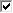 □接受，应满足下列要求：11分包 不允许□允许，分包内容要求：分包金额要求：    对分包人的资质要求：12偏差 不允许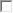 √允许，允许正偏离。13构成招标文件的其他资料招标文件的澄清、修改书及有关补充通知为招标文件的有效组成部分。14供应商要求澄清招标文件时间：获取招标文件的1个工作日内14供应商要求澄清招标文件形式：以书面形式通知采购人或招标代理机构15招标文件澄清发出的形式1、采购人或招标代理机构按规定时间答复，超过时间的质疑将不予接受。2、招标文件的澄清：书面形式3、如果澄清发出的时间距投标截止时间不足1天，并且修改内容影响投标文件编制的，相应延长投标截止时间。16供应商确认收到招标文件澄清时间：收到澄清后应立即确认16供应商确认收到招标文件澄清形式：以书面形式通知采购人或招标代理机构17招标文件修改发出的形式以书面形式或电子通讯方式通知贵公司18供应商确认收到招标文件修改时间：收到澄清变更文件后应立即确认18供应商确认收到招标文件修改形式：以书面形式或电子通讯方式通知采购人或招标代理机构19构成投标文件的其他资料（需要落实的政府采购政策）1、投标人所投产品如被列入财 政部与国家主管部门办法的节能产品目录或环境标志产品目录或无线局域网产品目录，应提供相关证明，在评标时予以	优先采购，具体优先采购办法见评标方法和标准；2、根据《财政部司法部关于政府采购支持监狱企业发展有关问题的通知》（财库［2014］68 号）的规定，对监狱企业产品的价格给予扣除，用扣除后的价格参与评审。参加政府采购活动的监狱企业必须提供由省级以上监狱管理局、戒毒管理局（含新疆生产建设兵团）出具的属于监狱企业的证明文件。具体办法详见招标文件评标办法和标准；3、根据《政府采购促进中小企业发展暂行办法》（财库［2011］181 号） 和工信部联企业〔2011〕300 号文件规定，对小型和微型企业产品的价格给予 6%-10%的扣除，用扣除后的价格参与评审；大中型企业和和其他自然人法人	或者其他组织与小型、微型企业组成联合体共同参加非专门面向中小企业的政	府采购活动的，小微企业的合同金额占联合体协议合同总金额 30%以上的，给予联合体2%-3%的价格扣除，用扣除后的价格参与评审。具体办法详见招标文件评标办法和标准；4、根据《财政部民政部中国残疾人联合会关于促进残疾人就业政府采购政策的通知》（财库【2017】141 号）文件规定，对满足价格扣除条件且在投标文件中提交了《残疾人福利性单位声明函》等证明文件的投标人，其投标报价扣除 6%-10%后参与评审。具体办法详见招标文件评标办法和标准。20投标报价的其他要求投标报价：总报价（完税价）（出厂价＋货物到达最终目的地点的相关运输费、装卸费和伴随服务费等）。21投标有效期60 日历天22资格审查资料的特殊要求无23近年财务状况的年份要求不需要24近年完成的类似项目情况的时间要求不需要25近年发生的诉讼及仲裁情况的时间要求不需要26是否允许递交备选投标方案不允许27投标文件副本份数及其他要求投标文件份数：正本 1 份，副本 2 份其他要求：需标明正本，副本等字样。注：所有投标文件不予退回。28投标文件是否需分册装订在投标文件页数较多时，允许分册装订。29投标文件所附证书证件要求影印件或复印件，加盖供应商公章。30投标文件签字或盖章要求1）投标文件的正本需打印，由供应商的法定代表人或其授权委托人在投标文件上签字（印章）并加盖公章。除没有修改过的印刷文献外，投标文件的每一页都应由供应商法定代表人或其授权委托人签字（印章）并加盖公章（投标文件的副本可采用正本的复印件）。31投标文件加密要求1)供应商应将投标文件的正本单独用牛皮纸封装，并将所有副本及电子版用牛皮纸封装在一起，且在封装上标明“正本”“副本” “电子版本”等字样，然后再将所有封装在一个外层牛皮纸中，加贴封条，并在封套的封口处加盖密封章。2)投标文件外封套上不应出现供应商公司名称的任何标识。未按招标文件要求密封的拒绝接收其投标文件。3）为方便招标人唱标，开标一览表，单独密封于一小信封内，（密封要求与投标文件密封要求相同），同投标文件一同单独递交。32外封套上应载明的信息采购人名称：成县中医医院采购人地址：陇南市成县项目名称：成县中医医院紧急采购亚定点医院改建相关设备及医院重症病房监护设备项目（第一包）招标项目编号：GSDF202302（1）在 2023年01月06日下午15:00时前不得开启33内封套上应载明的信息采购项目编号：GSDF202302（1）项目名称：成县中医医院紧急采购亚定点医院改建相关设备及医院重症病房监护设备项目（第一包）采购人名称：成县中医医院供应商：                     	供应商联系人及方式：                 供应商联系地址：                      	34投标截止时间2023年01月06日下午15:00时前35递交投标文件地点甘肃東方工程项目管理有限公司会议室36投标文件是否退还 否是 37开标时间和地点开标时间：2023年01月06日下午15:00时开标地点：甘肃東方工程项目管理有限公司会议室38开标程序开标顺序：招标代理机构将在“供应商须知前附表”规定的时间、地点组织开标。开标时所有已经报名供应商代表自愿参加，如已报名的供应商代表未按规定时间和地点参加开标大会，视其自动放弃其供应商的投标资格，则视同认可开标结果。开标时，应当由供应商或者其推选的代表检查投标文件的密封情况；经确认无误后，由采购人或者采购代理机构工作人员当众拆封，宣布供应商名称、投标价格和招标文件规定的需要宣布的其他内容。供应商不足3 家的不得开标。开标过程应当由采购人或者采购代理机构负责记录，由参加开标的各供应商代表和相关工作人员签字确认后随采购文件一并存档。投标人代表对开标过程和开标记录有疑义，以及认为采购人、采购代理机构相关工作人员有需要回避的情形的，应当场提出询问或者回避申请。采购人、采购代理机构对投标人代表提出的询问或者回避申请应当及时处理。招标代理机构将做开标记录，开标记录包括按第2条的规定在开标时宣读的全部内容。39评标方法最低评标价法40评标委员会的组建评标委员会构成： 	3	人其中采购人代表 	1	人，专家   2人；41评标委员会推荐中标候选人的人数3 名42中标候选人公示媒介及期限中标结果在甘肃政府采购网发布43是否授权评标委员会确定中标人 否 是44履约保证金（不适用）是否要求中标人提交履约保证金：不要求45是否采用电子招标投标否46需要补充的其他内容1、具有合法有的效统一社会信用代码的营业执照。2、提供法人授权函（原件）及被授权人身份证原件复印件（正、反面复印件）。3、信用网站截图；注：①在投标文件截止时间前，递交投标文件的同时须递交法人授权委托书（法定代表人提交时，须出示身份证原件），如若未提交或所提供的材料与参会人员不符时拒绝接收其投标文件。②供应商参加开标会议时，需携带与资格审查相关资料。由于未能提交证件原件或证件原件与投标文件中的复印件不一致造成的否决投标的责任供应商自行承担。③以上证件其复印件需做在投标文件中。47招标代理服务费参照原国家计划委员会《关于印发《招标代理服务收费管理暂行办法》的 通知》（计价格[2002]1980 号文件）和政府采购招标代理委托协议约定，由中标供应商在中标公示期结束后无任何质疑，领取《 中标通知书》前一次性支付招标代理服务费给甘肃東方工程项目管理有限公司， 收款方式：现金或转账。48招标文件最终解释权本采购文件的解释权归甘肃東方工程项目管理有限公司。构成本采购文件的各个组成文件应互为解释，互为说明；如有不明确或不一致，请按采购招标公告、供应商须知前附表、采购方法、投标文件格式等先后顺序解释；同一组成文件中就同一事项的规定或约定不一致的，以编排顺序在后者为准；同一组成文件不同版本之间有不一致的，以形成时间在后者为准。按本款前述规定仍不能形成结论的， 由采购人（采购代理机构）负责解释。49优先采用权由于疫情原因，若后期物资紧缺，本次招标物资不够用时，可优先采用本次成交单位提供的其他品牌相同使用功能，相同技术参数的物资或优于招标文件参数的物资，重新签订采购合同并注明原因。条款号内      容1.1 (5)买方名称：成县中医医院买方地址：成县城关镇东大街1.1 (6)卖方（成交人）名称：                    卖方（成交人）地址：                       1.1 (7)项目现场：货物的最终使用地10.4付款将按下列条件进行：付款方式：按照合同约定执行   10.5交货期：5个工作日 收货单位名称：      指定地点： 12.1质量保证期：12个月。（如与采购方另行约定的，按其约定执行）15.1(3)   如主要货物的关键技术性能指标达不到招标文件中规定的指标要求，或货物出现严重质量问题，采购方有权保留向卖方进一步索赔有关直接和间接经济损失的权力，或要求退回卖方所提供的货物。16其他条款：1、生产厂家的资质、产品检验报告随货同行；质量验收时经采购方专家验收不合格，采购方有权退回；因特殊采购，根据疫情变化形势，采购方有权调整采购的数量及产品；包号货物名称货物名称生产厂商数量（套）单价（万元）总价（万元）总价（人民币大写）总价（人民币大写）卖方（公章）： 地址： 电话:邮编:买方（公章）：地址：电话: 邮编:法定代表人：签字日期:法定代表人：(或委托代理人)签字日期:经 办 人:签字日期：经 办 人:签字日期：开户行： 账号：开户行：账号：序号名称单位数量1不锈钢药品架个62台式电脑台103电脑桌（椅）套104打印机台85办公桌张106医用床头柜个2007候诊椅张308椅子个50序号货物或服务名称单位数量单价合计金额备注总计金额总计金额序号招标文件技术要求投标文件技术响应偏差说明12345……序号招标文件章节及条款号投标文件章节及条款号偏差说明12345……序号分项名称单位数量单价（元）总价（元）12345…………合计报价合计报价投标人名称注册地址邮政编码联系方式联系人电话联系方式传真网址组织机构法定代表人姓名技术职称电话技术负责人姓名技术职称电话成立时间员工总人数：员工总人数：员工总人数：员工总人数：企业资质等级其中项目经理营业执照号其中高级职称人员注册资金其中中级职称人员开户银行其中初级职称人员账号其中技工经营范围备注